МУНИЦИПАЛЬНОЕ АВТОНОМНОЕ УЧРЕЖДЕНИЕ КУЛЬТУРЫ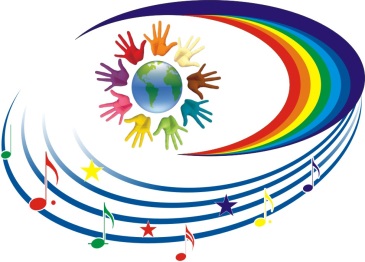 НАТАЛЬИНСКОГО МУНИЦИПАЛЬНОГО ОБРАЗОВАНИЯБАЛАКОВСКОГО МУНИЦИПАЛЬНОГО РАЙОНАСАРАТОВСКОЙ ОБЛАСТИ«НАТАЛЬИНСКИЙ ЦЕНТР КУЛЬТУРЫ»413801 с.Натальино, Балаковского района, Саратовской области, ул. Карла Маркса, д.21Утверждаю:Директор МАУК «Натальинский ЦК»А.В.ДолговПлан мероприятий, посвященных празднованию Нового 2024 года и Рождества.           Заведующий отделом культуры                                                      Орощук Е.А.№Наименование мероприятияДата, время, место проведенияОтветственныйс.Натальинос.Натальинос.Натальинос.Натальино1Фотопроект «Рождественская сказка»18.12.2023г. – 22.12.2023г.ЦКМитькина А.Л.Балетмейстер2Новогодняя программа«С песней в Новый год»С участием ВИА «Бриг»Дискотека 80-х31.12.2023г.20:00 ЦКОрощук Е.А.Зав. отделом культуры      Исаков А.В.Звукорежиссёр3Новогодняя  танцевально-развлекательная программа«Зажигай-ка»03.01.2024г.                  20:00 ЦКТураева О.А.Рук. кружка4Новогодняя танцевально-развлекательная программа«Зажигай-ка»06.01.2024г.20:00 ЦКТураева О.А.Рук. кружка5Большая Рождественская ёлка«Поиски рождественского подарка»Новогоднее представление, квест - игра с детьми.07.01.2024г.11:00 ЦКОрощук Е.А.Зав. отделом культуры6Мастерская Деда МорозаКонкурс поделок.06.01.2024г.14:00 ЦКТураева О.А.Рук. кружка7       «Рождественская история»Новогодний кинопоказ.05.01.2024г.13:00 ЦКЛевин Е.Г.Рук.кружка8Спортивная новогодняя программа для женщин«Сохраним фигуру в праздничные дни »06.01.2024г.18:00 ЦКТураева О.А.Рук. кружкас.Матвеевкас.Матвеевкас.Матвеевкас.Матвеевка9Новогодняя музыкально – развлекательная программа «С Новым годом, друзья!»31.12.2023г.20:00 СДКЕлшина А.А.Зав. сектором10Новогодний вечер отдыха.06.01.2024г.21:00 СДКЕлшина А.А.Зав. сектором11«Самый сказочный праздник» - игровая программа для детей.05.01.2024г.15:00 СДКЕлшина А.А.Зав. сектором12Новогодний вечер отдыха.06.01.2024г.21:00 СДКЕлшина А.А.Зав. секторомп.Новониколаевскийп.Новониколаевскийп.Новониколаевскийп.Новониколаевский13Музыкально-развлекательнаяпрограмма“Новогодняя карусель”30.12.2023г.13:00СДККосолапкина А. П.Зав. сектором 14Праздничная программа“Волшебство приходит в Новый год!”31.12.2023г.21:00СДККосолапкина А. П.Зав. сектором 15Рождественская программа“Под Рождественской звездой”06.01.2024г.20:00СДККосолапкина А. П.Зав. сектором п.Головановскийп.Головановскийп.Головановскийп.Головановский16«Возле елки в Новый год водим, водим хоровод!» - детский праздник28.12.2023г.11:00СДКАлексеева Г.К.Рук. кружка17«Новый год стучится – чудо приключится!» - новогоднее представление для взрослых31.12.2023г.20:00СДКСоловатова Л.И.Зав. сектором18Познавательно-игровая программа «Какое бывает веселье на Рождество!»04.01.2024г.17:00СДКШиблёва Ю.П.Рук. кружка19Праздничная программа«Рождественское гуляние»06.01.2024г.20:00СДКСоловатова Л.И.Зав. секторомп.Грачип.Грачип.Грачип.Грачи20Выставка творческих поделок«Новогодний сундучок»14.12.23г.16:00СДКВласенко О.А.Зав. сектором21Вечер караоке «Морозные напевы»22.12.23г.17:00СДКВласенко О.А.Зав. сектором22Викторина «В гостях у снежной королевы»26.12.23г.17:00СДКВласенко О.А.Зав. сектором23Детское новогоднее представление «Новогодние огни приглашают в сказку»30.12.2023г.13:00СДКВласенко О.А.Зав. сектором24Новогоднее представление «В свете елочных огней»31.12.2023г.20:00СДКВласенко О.А.Зав. сектором25Танцевальный вечер «Новогодний драйв»01.01.2024г.20:00СДКВласенко О.А.Зав. сектором26Игровая программа «Территория волшебства»04.01.2024г.13:00СДКВласенко О.А.Зав. сектором27Вечер колядок «Наступили Святки – начались колядки»06.01.2024г.20:00СДКВласенко О.А.Зав. секторомс.Николевкас.Николевкас.Николевкас.Николевка28Музыкально – развлекательная программа «Новогодний серпантин»31.12.2023г.20:00СДКАвдеева М.М.
Зав. сектором29Игровая программа «Зимние забавы».03.01.2024г.13:00СДКВолгина А.Ю.Рук. кружка30Танцевальный вечер «Новогоднее настроение»03.01.2024г.20:00СДКАвдеева М.М.
Зав. сектором31Развлекательная программа с весёлыми конкурсами, забавными играми для детей: «Приключения у Новогодней Ёлки»05.01.202411:00СДКВолгина А.Ю.Рук. кружка32«В ночь под Рождество» - вечер отдыха.06.01.2024г.20:00СДКАвдеева М.М.
Зав. секторомп.Николевскийп.Николевскийп.Николевскийп.Николевский33«Хорошо, что каждый год к нам приходит Новый год» развлекательная программа31.12.2023г.
20:00 СДКЛеончик Н.П.Зав. сектором34«Рождественская сказка»
Игровая программа06.01. 2024г.
13:00 СДКЛеончик Н.П.Зав. секторомс.Подсосенкис.Подсосенкис.Подсосенкис.Подсосенки35Новогодняя программа«Сельский Новый год»30.12. 2023г.
19:00 СДКТураева О.А.Зав.сектором 36Новогодняя программа«Новогодний перепляс»05.01. 2023г.
20:00 СДКТураева О.А.Зав.сектором 37Рождественский праздник. «Чудеса под Рождество»06.01. 2024г.
11:00 СДКТураева О.А.Зав.сектором с.Хлебновкас.Хлебновкас.Хлебновкас.Хлебновка38Выставка новогодних игрушек31.12.2023г.20:00СКГладышкинаК.А.Зав.сектором 39Концертная программа «Новогодняя ночь»31.12.2023г.20:30СКГладышкинаК.А.Зав.сектором 40«Рождественское чудо»Игровая программа07.01.2024г.11:00СКГладышкинаК.А.Зав.сектором с.Старая Медынкас.Старая Медынкас.Старая Медынкас.Старая Медынка41Новогодние представления "А у нас Новый год! Ёлка в гости нас зовёт!"31.12.2023г.20:00СКТихомирова В.В.Зав. сектором42Рождественская елка для детей"В гостях у Деда Мороза"07.01.2024г.12:00СКТихомирова В.В.Зав. секторомс.Андреевкас.Андреевкас.Андреевкас.Андреевка43Развлекательная программа для детей «Снежныеразборки у новогодней ёлки»31.12.2023
20.00
Короткова Г.К.
Зав. сектором  44Детская развлекательная программа «Нам праздниквеселый зима принесла»03.01.2024
11.00Короткова Г.К.
Зав. сектором45Рождественские колядки «Колядуем, колядуем, мызайдем в избу любую»06.01.2024
11:00Короткова Г.К.
Зав. сектором